   СОВЕТ   ДЕПУТАТОВМУНИЦИПАЛЬНОГО ОБРАЗОВАНИЯ «ВОТКИНСКИЙ РАЙОН»«ВОТКА ЁРОС»МУНИЦИПАЛ КЫЛДЫТЭТЫСЬ ДЕПУТАТЪЁСЛЭН КЕНЕШСЫР Е Ш Е Н И Е «19»  августа   2021 года                                                                                   №386«О присвоении нагрудного знака «За заслуги перед Воткинским районом» На основании представлений глав сельских поселений МО «Воткинский район»,  протокола комиссии №2 от 12.08.2021года    по присвоению нагрудного знака «За заслуги перед Воткинским районом»,   в соответствии с  Положением «О нагрудном знаке «За  заслуги перед Воткинским районом», утвержденным решением Совета депутатов муниципального образования «Воткинский район» №310 от 27.10.2020 года, Уставом муниципального образования «Воткинский район», за  многолетний добросовестный труд и успехи в профессиональной деятельностиСовет депутатов муниципального образования «Воткинский район» РЕШАЕТ:1. Присвоить нагрудный знак «За заслуги перед Воткинским районом» гражданам Воткинского района:1.Кулемина  Светлана  Михайловна – заведующая МБДОУ  «Камский детский сад»,  за особые заслуги  в многолетней трудовой деятельности,  МО «Камское»;2. Сентякова Наталия Ивановна – педагог  дополнительного образования   «Библиотечно-культурный центр», за особое высокое профессиональное мастерство и многолетний труд, способствующие развитию Воткинского района. 3. Коновалова Анна Яковлевна-  уличком  ул. Первомайская, с. Светлое Воткинского района, за активную жизненную позицию, вклад в развитие поселения и удмуртской культуры МО «Светлянское»;4. Ершова Нина Васильевна - пенсионер, за активное участие в жизни муниципального образования «Нововолковское», и Воткинского района, за большой неоценимый вклад в развитие родного поселка;5. Меньшикова  Галина Николаевна – бывшая  Глава МО «Кукуевское», за вклад в социально-экономическое развитие  МО «Кукуевское» и Воткинского района;  6. Кулигина Мария Александровна, депутат Совета депутатов МО «Воткинский район», фельдшер  Болгуринского ФАПа -  за многолетний, добросовестный труд, активную жизненную позицию  и  за особые заслуги в работе с населением МО «Болгуринское». 7. Белокрылов  Сергей  Алексеевич   -  водитель  МО «Первомайское», за многолетний добросовестный труд и активную жизненную позицию;8. Худякова  Валентина  Васильевна  – Председатель Совета Ветеранов МО «Гавриловское», за добросовестный  труд,  за большой вклад  в развитие муниципального образования «Гавриловское» и активную работу среди пожилого населения.  9. Кузьмин   Анатолий  Геннадиевич  – Главный  инженер  ООО «РС –Сервис», за особый вклад в социально-экономическое развитие муниципального образования  «Воткинский район»;10. Казанцев  Геннадий Афонасьевич - депутат совета депутатов муниципального образования «Кварсинское», за активную общественную позицию   и  значительный   вклад в развитие   МО «Кварсинское» и Воткинского района.11. Ульянова Ангелина  Афанасьевна –председатель  Совета ветеранов МО «Июльское», за неоценимый вклад работы ветеранского движения, активную жизненную позицию, многолетний и добросовестный труд в работе Совета ветеранов МО «Июльское»    12. Култышева  Людмила Николаевна -  директор  Муниципального  бюджетного  общеобразовательного учреждения «Кельчинская основная общеобразовательная школа,   за большой вклад в развитие Большекиварского поселения и Воткинского района.2. Настоящее решение вступает в силу со дня его принятия.              Председатель Совета депутатов муниципальногоОбразования «Воткинский район»                                                              М.А.НазаровГлава муниципального образования «Воткинский район»                                  				         И.П.Прозоров « 19»  августа  2021 года№ 386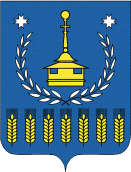 